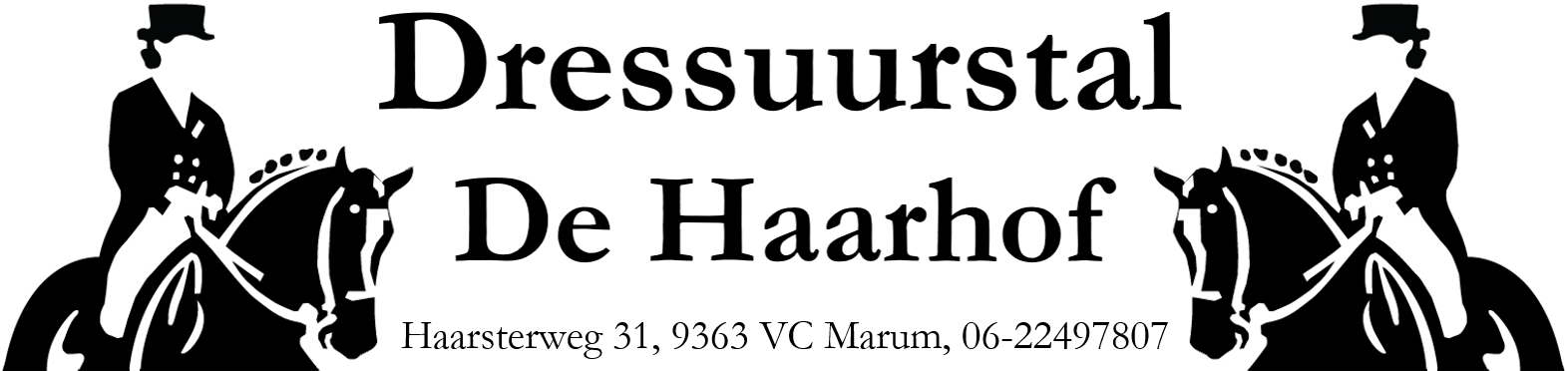 Startlijst voor de proevenclinic op 15 juli bij Dressuurstal De Haarhof.Locatieadres: Haarsterweg 31, 9363 VC Marum Mobiel bereikbaar op  06-22497807(Odilia) of 06-51506083(Gerard)Je kunt losrijden in de omheinde buitenbak(zand) of binnenbak. De proef wordt verreden in de grote dressuurbaan(zand). De tijd voor de proef is je starttijd, daarna krijg je aanbevelingen om oefeningen te verbeteren.Je mag in trainingstenue je proef rijden.Betaling graag gepast proevenclinic € 25,=starttijd proefdresuurclinic zaterdag 15 juli 2017klasseproefnr19:30Margot ArkemaZ126210.00Kathy RoggenZ291310:30Agnes KalkZ125411:00Marjan HubertsZ230511.30Kathy RoggenZ229612.00Vincy KloetstraZ126pauze713.00Jeanine WesterhofM222813:30Elisabeth van der WalL213914:00Berber BakkerM1181014:30Birthe BalsterL17pauze1115:15Katrien SteemsmaB51215:45Maaike TekensB51316:15Inge KramerB51416:45Anna BettenB61517:15Jildau NotebomerB61617.45Nadine ModdermanZ126